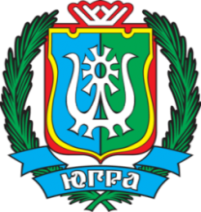 ПРОГРАММА СЕМИНАРА
«О проблемах и перспективах развития ОРВ на муниципальном уровне, совершенствования процедур ОРВ на муниципальном уровне25 июня 2018 года				                         г. Ханты-Мансийск, ул.Мира, 5 каб.30811.00-13.00ВремяМероприятие11.00-11.05Приветствие участников семинараУтбанов Владимир Утбанович – исполняющий обязанности директора Департамента экономического развития Ханты-Мансийского автономного 
округа – Югры Доклады:11.05-11.20Итоги внедрения и развития оценки регулирующего воздействия в муниципальных образованиях Ханты-Мансийского автономного округа – Югры. Направления совершенствования процедур ОРВ.Юдичева Оксана Михайловна – начальник управления государственного реформирования Департамента экономического развития Ханты-Мансийского автономного округа – Югры11.20-11.30Проведение оценки фактического воздействия на муниципальном уровне.Котарева Елена Геннадьевна – начальник отдела оценки регулирующего воздействия Департамента экономического развития Ханты-Мансийского автономного округа – Югры 11.30-11.40О взаимодействии Союза «Торгово-промышленная палата Ханты-Мансийского автономного округа – Югры» с органами местного самоуправления муниципальных образований Ханты-Мансийского автономного округа – Югры при проведении оценки регулирующего воздействия проектов муниципальных нормативных правовых актов.Лесникова- Лариса Игоревна – директор Департамента юридических и правовых услуг Союза «Торгово-промышленная палата Ханты-Мансийского автономного округа – Югры»11.40-11.50Оценка регулирующего воздействия: результаты реализации.Загорская Елена Георгиевна – начальник управления экономики администрации города Когалыма11.50-12.00Опыт проведения публичных консультаций при подготовке проектов муниципальных правовых актов в муниципальном образовании город Сургут (на примере проекта муниципального правового акта 
«О размещении нестационарных торговых объектов на территории города Сургута»)Мединцева Светлана Геннадьевна - начальник управления экономики и  стратегического планирования администрации города Сургута 12.00-12.50Круглый стол по рассматриваемым вопросам12.50-13.00Подведение итогов семинараУтбанов Владимир Утбанович – исполняющий обязанности директора Департамента экономического развития Ханты-Мансийского автономного 
округа – Югры